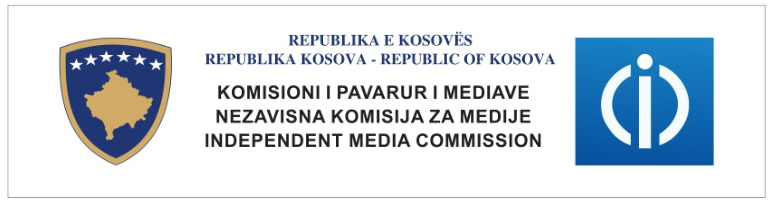 KNKM-2013/06Na osnovu člana 3, paragraf 2.5 i 2.6 i clana 26 Zakona Br. 04/L-44 o Nezavisnoj Komisiji za Medije, Komisija usvaja ovu Uredbu. UREDBA O VISINI I NAČINU PLAĆANJA GODIŠNJE TAKSE ZA LICENCU NKM-aČLAN 1SVRHA Određivanje jedinstvene naknade za registraciju u vezi sa apliciranjem za dobijanje licence za pružanje audiovizuelnih medijskih usluga. Određivanje visine jedinstvene naknade za aktivnosti u vezi registraciju podnosioca zahteva za dobijanje, izmenu ili nastavak licence NKM za pružanje audiovizuelnih medijskih usluga. Određivanje visine i način određivanja godišnje naknade za licencu svih kategorija vlasnika licenci NKM licencu. ČLAN 2KATEGORIZACIJA AUDIOVIZUELNIH MEDIJSKIH SERVISA SA FREKVENCIJOMKategorija sa nacionalnim porkićem se odnosi na audiovizuelne medijske servise koji, preko mreže frekvencija, svojim signalom pokrivaju od 90 do 95% teritorije Republike Kosovo;Kategorija sa regionalnim pokrićem se odnosi na audiovizuelne medijske servise koji radio-televizijskim signalom, preko frekvencija, pokrivaju više od tri opštine (15-20% teritorije Republike Kosovo) i koje emituju sa visokih predajnih tački nadmorske visine od 500 m do 700m. Kategorija sa lokalnim pokrićem se odnosi na audiovizuelne medijske servise koji svojim radio-televizijskim signalom, preko mreže frekvencija, pokrivaju najviše tri opštine (do 15% teritorije) i emituju sa predajnih tački nižih od 500m nadmorske visine;Kategorija slabe jačine emitovanja se odnosi na audiovizuelne medijske servise koji emituju program, preko mreže frekvencija, sa manje od 50W jačine emitovanja i emituju sa predajnih tački nižih od 500 m nadmorske visine. ČLAN 3TAKSA ZA APLICIRANJE ZA LICENCUTaksa za apliciranje će se naplaćivati za registraciju aplikacija definisanih ovom uredbom. Podnosilac zahteva za licencu za pružanje audiovizuelnih usluga će, prilikom podnošenja aplikacije, uplatiti paušalnu administrativnu taksu u iznosu od petsto (500 €) evra na račun NKM nakon podnošenja zahtjeva. ČLAN 4KRITERIJUMI ZA PROCENU GODIŠNJE NAKNADEKriteriju za procenu godišnje naknade za audiovizuelne medijske servise (sa frekvencijom) se određuju na osnovu: Osnovne određene vrednosti (A) – obračunate na osnovu ukupnog godišnjeg budžeta audiovizuelnih medijskih servisa; Broja stanovnika (B); Vrste audiovizuelnog medijskog servisa (C) – radio i TV, i Kategorije zemaljskog subjekta emitovanja (D). 2.   Kriteriju za procenu godišnje naknade za operatore mreže se određuju na osnovu: Broja stanovnika (A); Broja potencijalnih pretplatnika (B); Proporciji tržišta (C); Prosečne pretplatničke cene (D); i Procenta ukupnog budžeta (E). 3. Godišnja taksa za audiovizuelne medijske servise (koji emituju preko operatera mreže) je jednaka naknadi audiovuzelnih medijskih servisa sa frekvencijom, koji pripadaju kategoriji sa regionalnim pokrićem. ČLAN 5 GODIŠNJA TARIFA NAKNADE ZA LICENCUVisina godišnje takse licencu audiovizuelnih medijskih usluga medija je definisana kao u sledećoj tabeli:Iznos godišnje takse za licencu za operatore mreže će se obračunati za za svaku opštinu i kadastarsku zonu u kojoj je operater mreže distribuirao svoju mrežu za pružanje audiovizuelnih medijskih usluga. Visina godišnje takse za kablovske operatore je definisana kao i u u sledećoj tabeli:Godišnja taksa audiovizuelnih medijskih servisa (TV) koje deluju preko operatera mreže, koji ne koriste  frekvencije, će biti jednaka godišnjoj naknadi određenoj za audiovizuelne medijske servise (TV) koji pripadaju kategoriji regionalnog pokrića (4,032.00 evra); i  Godišnja taksa za audiovizuelne medijske servise (radio stanice) koje deluju preko operatera mreže, koji ne koriste frekvencije, će biti jednaka godišnjoj taksi određenoj za audiovizuelne medijske servise sa frekvencijom (radio stanice) koji pripadaju kategoriji regionalnog pokrića (3,024.00 evra). ČLAN 6NAČIN PLAĆANJA GODIŠNJE NAKNADEGodišnja naknada za licencu za sve kategorije vlasnika licenci NKM, će se uplaćivati jednom godišnje na račun Nezavisne komisije za medije, najkasnije 31. januara tekuće godine. U slučaju izdavanja dozvole, , prva godišnja taksa za licencu će se platiti najkasnije 14 dana od prijema odluke o dozvoli, a obračunavanje godišnje takse za licenu će početi od meseca kada se donese odluka o licenciranju. Ukoliko vlasnici licecni ne informišu Nezavisnu komisiju za medije da ne planiraju da nastave sa sprovođenjem svoje delatnosti, finansijske odgovornosti za licencu će važiti od momenta prijema pismenog obaveštenja da vlasnik licence odustaje od iste. Iako vlasnik licence prekine sa sprovođenjem delatnosti pre isteka perioda za koji je uplaćena taksa, deo takse koji se odnosi na preostali period neće biti vraćen.U slučaju ne plaćanja takse za licencu, u datom periodu, NKM će preduezti sve zakonom predviđene mere za oduzimanje licence. ČLAN 7PRELAZNE ODREDBEStupanjem na snagu ove uredbe, Uredba SNKM – 2010/02 se ukida.Vlasnici licenci NKM koji nisu uplatili taksu za licencu na vreme, su dužni da u roku od mesec dana od stupanja na snagu ove Uredbe ispune sve svoje obaveze povezane sa taksom za licencu, u suprtonom će NKM preduzeti zakonske mere u skladu sa Članom 30. Zakona o NKM i Članom 5.6 ove Uredbe. ČLAN 8STUPANJE NA SNAGUOva uredba stupa na snagu 8 dana nakon potpisivanja. __________________ 						__________________ Shefki Ukaj 								Datum Predsednik NKM-aVisina zemaljskih elektronskih medija A B C D Godišnji iznos u eurima (€) Radio stanice male snage emitovanja 321.21.51.2829.44TV male snage emitovanja 321.221.21105.92Lokalne radio stanice 3221.51.5 1728Lokalne TV stanice 32221.5 2304Regionalne radio stanice 3231.51.75 3024Regionalne TV stanice 32321.75 4032Nacionalne radio stanice32181.5220736Nacionalne TV stanice32182227648Opštine A B C D E Godišnja naknada u Evra (€)  Priština 2051335.84100.75% 7955Prizren 1817565.856.30.75% 5640Uroševac, Mitrovica, Peć, Gnjilane, Đakovica, Podujevo, Vucitrn, Glogovac, Ljipljan, Orahovac, Srbice, Suva Reka, Malisevo 800005.85100.75% 3400Ostale opštine i kadstarlse zone 35000 5.86100.75% 951